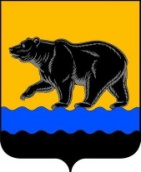 АДМИНИСТРАЦИЯ ГОРОДА НЕФТЕЮГАНСКАПОСТАНОВЛЕНИЕ 14.03.2016 											 № 37-нпг.НефтеюганскО внесении изменения в постановление администрации города Нефтеюганска от 06.07.2015 № 85-нп «Об утверждении административного регламента «Осуществление муниципального жилищного контроля на территории города Нефтеюганска»В соответствии с Постановлением Правительства Российской Федерации от 26.11.2015 № 1268 «Об утверждении правил подачи и рассмотрения заявления об исключении проверки в отношении юридического лица, индивидуального предпринимателя из ежегодного плана проведения плановых проверок и о внесении изменений в постановление правительства Российской Федерации от 30 июня 2010 г. № 489», в целях приведения муниципального правового акта в соответствие с законодательством Российской Федерации администрация города Нефтеюганска постановляет:  1.Внести в постановление администрации города Нефтеюганска от 06.07.2015 № 85-нп «Об утверждении административного регламента «Осуществление муниципального жилищного контроля на территории города Нефтеюганска» следующее изменение: приложение 2 к административному регламенту изложить согласно приложению к настоящему постановлению. 2.Директору департамента по делам администрации города С.И.Нечаевой направить постановление главе города Н.Е.Цыбулько для обнародования (опубликования) и размещения на официальном сайте органов местного самоуправления города Нефтеюганска в сети Интернет.3.Постановление вступает в силу после его официального опубликования.Глава администрации города                                                            В.А.АрчиковПриложение к постановлению администрации города от 14.03.2016 № 37-нпТИПОВАЯ ФОРМА
ежегодного плана проведения плановых проверок юридических лиц и индивидуальных предпринимателей(наименование органа государственного контроля (надзора), муниципального контроля)УТВЕРЖДЕН(фамилия, инициалы и подпись руководителя)М.П.ПЛАНот20г.проведения плановых проверок юридических лиц и индивидуальных предпринимателей на 20годНаименование юридического лица (филиала, представительства, обособленного структурного подразделения) (ЮЛ) (ф.и.о. индивидуального предпринимателя
(ИП), деятельность которого 
подлежит проверке 1Адреса Адреса Адреса Основной государственный регистрационный номер (ОГРН, ОГРНИП)Идентификационный номер налогоплательщика (ИНН)Цель проведения  проверкиОснование проведения проверкиОснование проведения проверкиОснование проведения проверкиОснование проведения проверкиДата начала проведения проверки 4Срок проведения плановой проверкиСрок проведения плановой проверкиФорма проведения проверки (документарная, выездная,
документарная и выездная)Наименование органа государственного контроля (надзора), органа муниципального контроля, с которым проверка проводится совместноИнформация о постановлении о назначении административного наказания или решении о приостановлении и (или) аннулировании лицензии, дате их вступления в законную силу и дате окончания проведения проверки, по результатам которой они приняты 5Наименование юридического лица (филиала, представительства, обособленного структурного подразделения) (ЮЛ) (ф.и.о. индивидуального предпринимателя
(ИП), деятельность которого 
подлежит проверке 1места нахождения ЮЛместа фактического 
осуществления деятельности 
ЮЛ, ИПместа нахождения объектов 2Основной государственный регистрационный номер (ОГРН, ОГРНИП)Идентификационный номер налогоплательщика (ИНН)Цель проведения  проверкидата государственной 
регистрации ЮЛ, ИПдата окончания последней проверкидата начала осуществления ЮЛ,
ИП деятельности в соответствии с представленным уведомлением
о начале деятельностииные основания в соответствии с федеральным законом 3Дата начала проведения проверки 4рабочих днейрабочих часов 
(для МСП и МКП)Форма проведения проверки (документарная, выездная,
документарная и выездная)Наименование органа государственного контроля (надзора), органа муниципального контроля, с которым проверка проводится совместноИнформация о постановлении о назначении административного наказания или решении о приостановлении и (или) аннулировании лицензии, дате их вступления в законную силу и дате окончания проведения проверки, по результатам которой они приняты 5